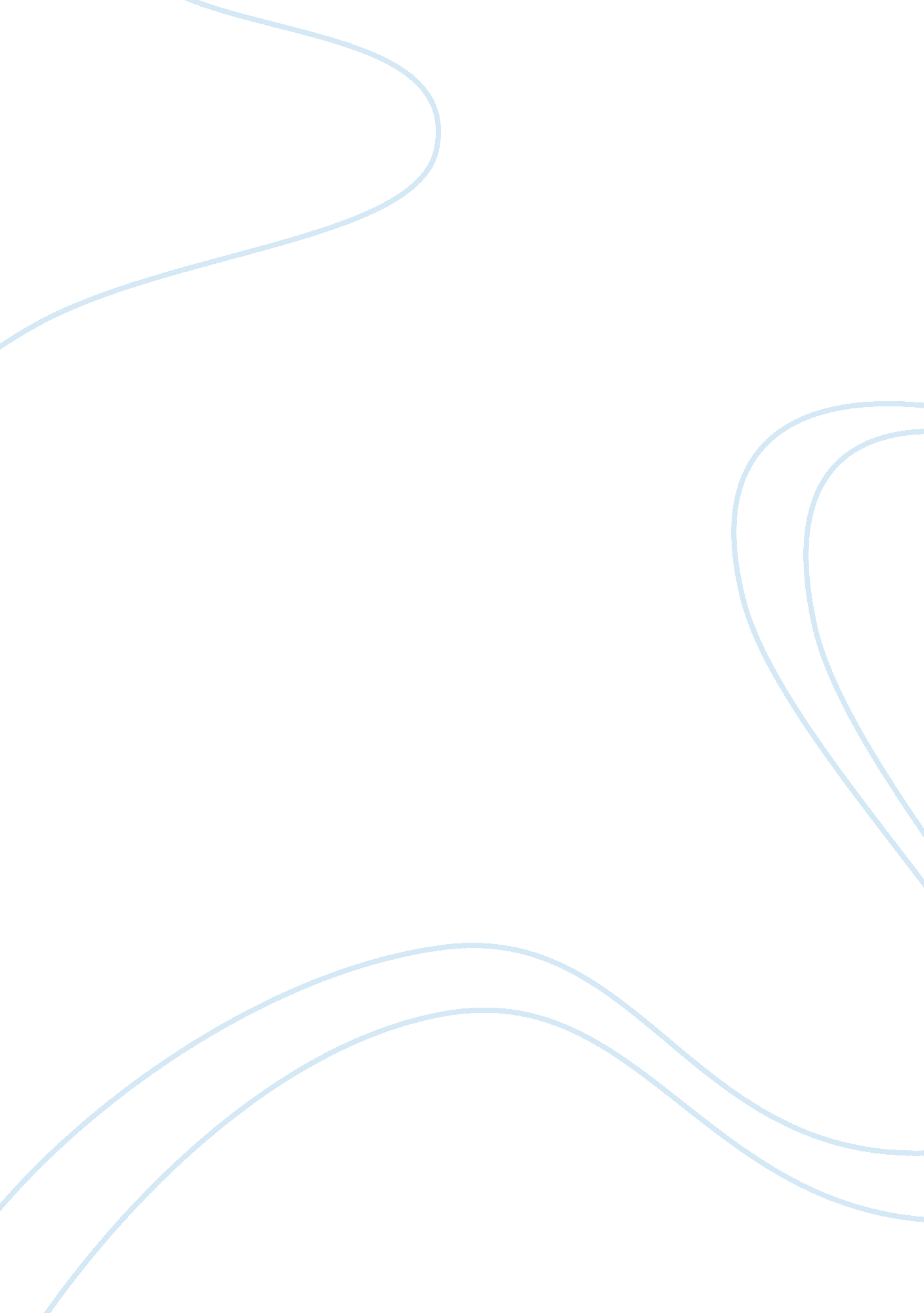 Political boundaries in cyberspaceLaw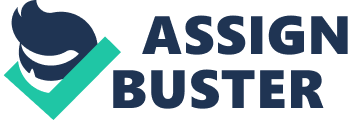 The paper " Political Boundaries In Cyberspace" is an outstanding example of a law essay. 
With the advent of newer avenues within cyberspace, it has become all the more difficult to curtail political thought, bias and opinion. At the present, anyone can make a statement which could literally mock the current political system within a place and thus leave a lasting impression on the minds of the people. However this has meant that the nations have started to understand and decipher each other better. The political thought is being comprehended in a better fashion, now than ever before. In essence, cyberspace has violated the political domains of the governments, given the enemy some more understanding about its political and societal domains and nonetheless made the job of securing a state difficult, if not entirely impossible. 
Cyberspace was once a manifestation of science fiction but now it has turned into a stark reality. The political ramifications for the state and non-state actors have been turned into a globally accepted norm with the passage of time (Williams, 2006). An example of this kind of diffusion of information with regards to the cyberspace age is that of YouTube. This website quickly airs content in the form of audio and video which the users deem fitting for the global audiences on the Internet. It has violated political domains and touched upon the private issues of a state under discussion. It has made the political undertakings seem more insecure than ever before. Hence cyberspace has done more harm than any good towards the eventual basis of politics within the broader contexts. 